MÉRITE SPORTIF DE L’ESTRIE | 42e ÉDITION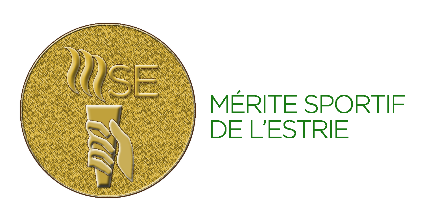 OFFICIELDESCRIPTIONPersonne reconnue pour sa compétence et sa disponibilité dans le jugement et l’arbitrage des épreuves de sa discipline.CRITÈRES D'ADMISSIBILITÉOfficiel actif au sein d'une (des) structure(s) sportive(s) de la région Estrie-05 ou ayant un lieu de résidence permanent dans la région Estrie–05;Les performances doivent avoir été réalisées entre le 1er novembre 2021 et le 31 octobre 2022.IDENTIFICATIONQUALIFICATIONSACCOMPLISSEMENT SPORTIF      IMPLICATION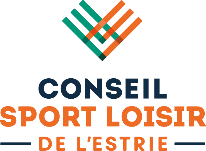 SPORT NomPrénomPrénomAdresseVilleCode postalCode postalTéléphone(R)      (R)      (B)      (B)      (B)      (B)      (B)      (B)      (B)      CourrielDate de naissanceDate de naissanceStatutÉtudiant Étudiant Étudiant Étudiant Travailleur Travailleur Travailleur Travailleur Travailleur StatutTemps partiel Temps plein Temps plein Temps plein Temps partiel Temps partiel Temps partiel Temps plein Temps plein StatutÉtablissement fréquentéEmployeurEmployeurEmployeurStatutDomaine d’étudesType d’emploiType d’emploiType d’emploiIndiquer les grades et/ou qualifications obtenus par l'officiel (du plus ancien au plus récent) Indiquer les grades et/ou qualifications obtenus par l'officiel (du plus ancien au plus récent) Grade obtenuAnnée d’obtentionLe plus haut grade obtenu par l’officiel lui permet d’officier dans quels ligues, circuits et/ou réseaux de compétition? Le plus haut grade obtenu par l’officiel lui permet d’officier dans quels ligues, circuits et/ou réseaux de compétition? Au cours de la dernière année, l'officiel a-t-il suivi des activités de formation afin d'améliorer ou de recycler ses connaissances par rapport à sa tâche?Au cours de la dernière année, l'officiel a-t-il suivi des activités de formation afin d'améliorer ou de recycler ses connaissances par rapport à sa tâche?Oui Non Si oui, nommez les activités :Si oui, nommez les activités :Nombre d’années d’expérience à titre d’officiel      ansAu cours de la dernière année, à combien d'occasions (ex. : nombre de parties, de tournois, de compétitions), cette personne a-t-elle agi comme officiel?Au cours de la dernière année, à combien d'occasions (ex. : nombre de parties, de tournois, de compétitions), cette personne a-t-elle agi comme officiel?Au cours de la dernière année, à combien d'occasions (ex. : nombre de parties, de tournois, de compétitions), cette personne a-t-elle agi comme officiel?Au cours de la dernière année, à combien d'occasions (ex. : nombre de parties, de tournois, de compétitions), cette personne a-t-elle agi comme officiel?Au cours de la dernière année, à combien d'occasions (ex. : nombre de parties, de tournois, de compétitions), cette personne a-t-elle agi comme officiel?Au cours de la dernière année, à combien d'occasions (ex. : nombre de parties, de tournois, de compétitions), cette personne a-t-elle agi comme officiel?Répartir ce total par niveau de compétition :Répartir ce total par niveau de compétition :Répartir ce total par niveau de compétition :Répartir ce total par niveau de compétition :Répartir ce total par niveau de compétition :Répartir ce total par niveau de compétition :Répartir ce total par niveau de compétition :au niveau internationalau niveau canadienau niveau provincialau niveau provincialau niveau régionalau niveau localau niveau localau niveau localau niveau localIdentifier les deux principaux événements ou compétitions ou réseaux dans lesquels l’officiel a officié au cours de la dernière année.Identifier les deux principaux événements ou compétitions ou réseaux dans lesquels l’officiel a officié au cours de la dernière année.Identifier les deux principaux événements ou compétitions ou réseaux dans lesquels l’officiel a officié au cours de la dernière année.Identifier les deux principaux événements ou compétitions ou réseaux dans lesquels l’officiel a officié au cours de la dernière année.Identifier les deux principaux événements ou compétitions ou réseaux dans lesquels l’officiel a officié au cours de la dernière année.Identifier les deux principaux événements ou compétitions ou réseaux dans lesquels l’officiel a officié au cours de la dernière année.Identifier les deux principaux événements ou compétitions ou réseaux dans lesquels l’officiel a officié au cours de la dernière année.Identifier les deux principaux événements ou compétitions ou réseaux dans lesquels l’officiel a officié au cours de la dernière année.Nom de l’événement/lieuNom de l’événement/lieuNom de l’événement/lieuNiveau Local Régional Régional Provincial Provincial Canadien InternationalÉpreuves arbitrées (préliminaires, finales, autres)Épreuves arbitrées (préliminaires, finales, autres)Épreuves arbitrées (préliminaires, finales, autres)Épreuves arbitrées (préliminaires, finales, autres)Épreuves arbitrées (préliminaires, finales, autres)Nombre de participants / épreuveNombre de participants / épreuveNombre de participants / épreuveNombre de participants / épreuveNombre de participants / épreuveFonctions / rôlesFonctions / rôlesFonctions / rôlesFonctions / rôlesFonctions / rôlesFonctions / rôlesFonctions / rôlesFonctions / rôlesNom de l’événement/lieuNom de l’événement/lieuNom de l’événement/lieuNiveau Local Régional Régional Provincial Provincial Canadien InternationalÉpreuves arbitrées (préliminaires, finales, autres)Épreuves arbitrées (préliminaires, finales, autres)Épreuves arbitrées (préliminaires, finales, autres)Épreuves arbitrées (préliminaires, finales, autres)Épreuves arbitrées (préliminaires, finales, autres)Nombre de participants / épreuveNombre de participants / épreuveNombre de participants / épreuveNombre de participants / épreuveNombre de participants / épreuveFonctions / rôlesFonctions / rôlesFonctions / rôlesFonctions / rôlesFonctions / rôlesFonctions / rôlesFonctions / rôlesFonctions / rôlesAu cours de la dernière année, l'officiel a-t-il dispensé des stages ou des cliniques en Estrie ou à l'extérieur de la région?Au cours de la dernière année, l'officiel a-t-il dispensé des stages ou des cliniques en Estrie ou à l'extérieur de la région?Au cours de la dernière année, l'officiel a-t-il dispensé des stages ou des cliniques en Estrie ou à l'extérieur de la région?Au cours de la dernière année, l'officiel a-t-il dispensé des stages ou des cliniques en Estrie ou à l'extérieur de la région?Au cours de la dernière année, l'officiel a-t-il dispensé des stages ou des cliniques en Estrie ou à l'extérieur de la région?Au cours de la dernière année, l'officiel a-t-il dispensé des stages ou des cliniques en Estrie ou à l'extérieur de la région?Au cours de la dernière année, l'officiel a-t-il dispensé des stages ou des cliniques en Estrie ou à l'extérieur de la région?Oui Non Si oui, décrivez les 3 plus importantesSi oui, décrivez les 3 plus importantesSi oui, décrivez les 3 plus importantesSi oui, décrivez les 3 plus importantesSi oui, décrivez les 3 plus importantesType d'activités dispenséesType d'activités dispenséesType d'activités dispenséesFonctions/tâches reliéesEndroitMoisNb part.Au cours de la dernière année, cet officiel a-t-il participé à d'autres activités liées au développement des officiels dans sa discipline (ex. : conférencier ou personne-ressource à des colloques, séminaires, rédaction/publication de textes, tutorat, etc.)?Au cours de la dernière année, cet officiel a-t-il participé à d'autres activités liées au développement des officiels dans sa discipline (ex. : conférencier ou personne-ressource à des colloques, séminaires, rédaction/publication de textes, tutorat, etc.)?Au cours de la dernière année, cet officiel a-t-il participé à d'autres activités liées au développement des officiels dans sa discipline (ex. : conférencier ou personne-ressource à des colloques, séminaires, rédaction/publication de textes, tutorat, etc.)?Au cours de la dernière année, cet officiel a-t-il participé à d'autres activités liées au développement des officiels dans sa discipline (ex. : conférencier ou personne-ressource à des colloques, séminaires, rédaction/publication de textes, tutorat, etc.)?Au cours de la dernière année, cet officiel a-t-il participé à d'autres activités liées au développement des officiels dans sa discipline (ex. : conférencier ou personne-ressource à des colloques, séminaires, rédaction/publication de textes, tutorat, etc.)?Oui Non Si oui, décrivez ses participations les plus importantesSi oui, décrivez ses participations les plus importantesSi oui, décrivez ses participations les plus importantesType d'implicationType d'implicationType d'implicationEndroitRôle joué / thème traitéAu cours de la dernière année, cet officiel était-il actif au niveau d'un comité technique ou d'un comité des officielsAu cours de la dernière année, cet officiel était-il actif au niveau d'un comité technique ou d'un comité des officielsAu cours de la dernière année, cet officiel était-il actif au niveau d'un comité technique ou d'un comité des officielsAu cours de la dernière année, cet officiel était-il actif au niveau d'un comité technique ou d'un comité des officielsAu cours de la dernière année, cet officiel était-il actif au niveau d'un comité technique ou d'un comité des officielsEn Estrie Oui  NonLequel :Au niveau québécois Oui  NonLequel :Au niveau canadien Oui  NonLequel :Autres Oui  NonLequel :Au cours de la dernière année, y a-t-il d'autres moyens tangibles (ateliers, outils de travail, tutorat, évaluation, etc.) utilisés par cet officiel qui lui ont permis de faire profiter de son expertise et de ses compétences à d'autres officiels de l'Estrie?Au cours de la dernière année, y a-t-il d'autres moyens tangibles (ateliers, outils de travail, tutorat, évaluation, etc.) utilisés par cet officiel qui lui ont permis de faire profiter de son expertise et de ses compétences à d'autres officiels de l'Estrie?Au cours de la dernière année, y a-t-il d'autres moyens tangibles (ateliers, outils de travail, tutorat, évaluation, etc.) utilisés par cet officiel qui lui ont permis de faire profiter de son expertise et de ses compétences à d'autres officiels de l'Estrie? Oui  NonSi oui, décrivez  COMPLÉTÉ PAR :COMPLÉTÉ PAR :COMPLÉTÉ PAR :NomTéléphone(R)      (B)      Courriel